              Subsemnatul (a ) ……………………………………………………… domiciliat în    ……….…,strada ………………………. nr. ……. bl. ……, sc.……, et. ….., ap. …, sector/judeţ …………….…….,telefon ………………………………….., în calitate de părinte/tutore/reprezentant legal al elevului (ei)………………………………………………………/  elev  major  din  clasa  ……………,  de  la  Colegiul Economic A.D.Xenopol, vă rog să aprobaţi acordarea bursei de performanță conform art. 5  alin. 1) din Ordinul nr. 5.870 /2021 privind aprobarea criteriilor generale de acordare a burselor elevilor din învăţământul preuniversitar de stat, în anul şcolar 2022-2023.           Anexez prezentei cereri următoarele:Copie de pe  diploma de la olimpiada/concursul organizate de Ministerul Educației în anul şcolar 2021-2022 Copie carte de identitate elevCopie extras de cont bancar	    Am depus ⎕ / Nu am depus ⎕ dosar  și  pt bursa socială de .....................     Menționez că am obținut premiul ................................... la concursul............................................................................................. din perioada ......................................       ⎕ Am cont la BRD şi doresc ca bursa să fie virată în contul ……………….………………………….       ⎕ Nu am cont la BRD, dar îmi voi deschide un cont curent în cel mai scurt timp si voi aduce documentele    necesare.⎕ Declar pe proprie răspundere că informațiile de mai sus și actele doveditoare anexate corespund realității și iau cunoștiință de faptul că în caz contrar voi pierde dreptul la bursă pe toată perioada care urmează și voi suporta consecințele în vigoare (fals si uz de fals).⎕ Sunt de acord cu prelucrarea datelor personale din prezenta cerere.Se completează de către profesorul diriginte:Nota la purtare an școlar 2021-2022 …………………..……Nr. absențe nemotivate/ an școlar 2021-2022  .........................   Media anuală an școlar 2021 -2022 .......................Prof. Diriginte: Nume şi prenume ………………………………            Semnătura ………………………….COLEGIUL ECONOMIC “A. D. XENOPOL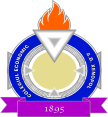                  Str. Traian nr. 165, Sector 2, Bucuresti                 Tel: 021-3205719; Fax: 01-3205719                 Nr . ________/________________                              DOAMNĂ DIRECTOR,COLEGIUL ECONOMIC “A. D. XENOPOL                 Str. Traian nr. 165, Sector 2, Bucuresti                 Tel: 021-3205719; Fax: 01-3205719                 Nr . ________/________________                              DOAMNĂ DIRECTOR,Data ……………………..Semnătura …………………………..Semnătura …………………………..Doamnei Director a Colegiului Economic A.D.XenopolDoamnei Director a Colegiului Economic A.D.Xenopol